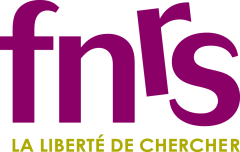 ContactTél. : 02 504 92 40Fax : 02 504 92 10prix@frs-fnrs.be 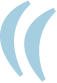 PRIX LAMBERTINE LACROIX 2020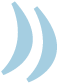 AFFECTIONS CARDIO-VASCULAIRESREMARQUE IMPORTANTE :La date limite pour le renvoi de ce formulaire est fixée au16 décembre 2019PRIX LAMBERTINE LACROIX 2020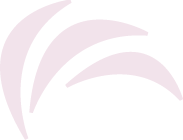 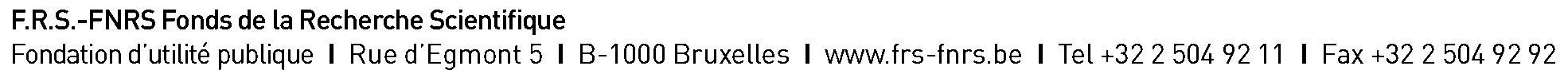 CONFIDENTIELLe dépôt d’un formulaire au F.R.S. - FNRSdonne toujours lieu à un accusé de réceptionFONDS DE LA RECHERCHE SCIENTIFIQUE-FNRS2020/P 76/2Rue d’Egmont 51000 BRUXELLESTél. : 02.504.92.40Rue d’Egmont 51000 BRUXELLESTél. : 02.504.92.40E-mail : prix@frs-fnrs.be Formulaire à retourner au Fonds de laRecherche Scientifique - FNRSpour le 16 décembre 2019.Formulaire à retourner au Fonds de laRecherche Scientifique - FNRSpour le 16 décembre 2019.Formulaire à retourner au Fonds de laRecherche Scientifique - FNRSpour le 16 décembre 2019.Nom (pour les femmes mariées, mentionner le nom de jeune fille en premier lieu)Prénoms.Adresse privée        Téléphone Lieu et date de naissance           (jour, mois année)État civil, Nationalité, SexeFonction(s) actuelle(s) du candidatÉtablissement(s) scientifique(s) actuel+ adresseDépartementEmail professionnelTéléphone professionnelNom du promoteur / Chef de service7.	Fonctions antérieures avec mention de l’université/institut et de la période (date de début et de fin)8.	Diplômes universitaires (indiquer les dates de chaque épreuve, l’université, ainsi que les grades obtenus si applicable)9.	Domaine scientifique du travail présenté au Prix en plusieurs mots-clés.10.  Titre du travail en français Traduction anglaise de ce titre.11.  Prix qui vous ont été décernés (nom, périodicité, montant, thème, origine)Avez-vous déjà reçu un Prix Lambertine Lacroix ? (oui/non)Le travail déposé au Prix a-t-il déjà été couronné ? (oui/non)Si oui, précisez le nom du Prix reçu, le montant, le thème et son origine.12. Documents à annexer :- une description du travail réalisé en maximum 3 pages ;- votre curriculum détaillé ;- la liste de vos publications.12. Documents à annexer :- une description du travail réalisé en maximum 3 pages ;- votre curriculum détaillé ;- la liste de vos publications.Date :	Signature (manuscrite) :Date :	Signature (manuscrite) :